BEXHILL FESTIVAL OF THE SEA 2022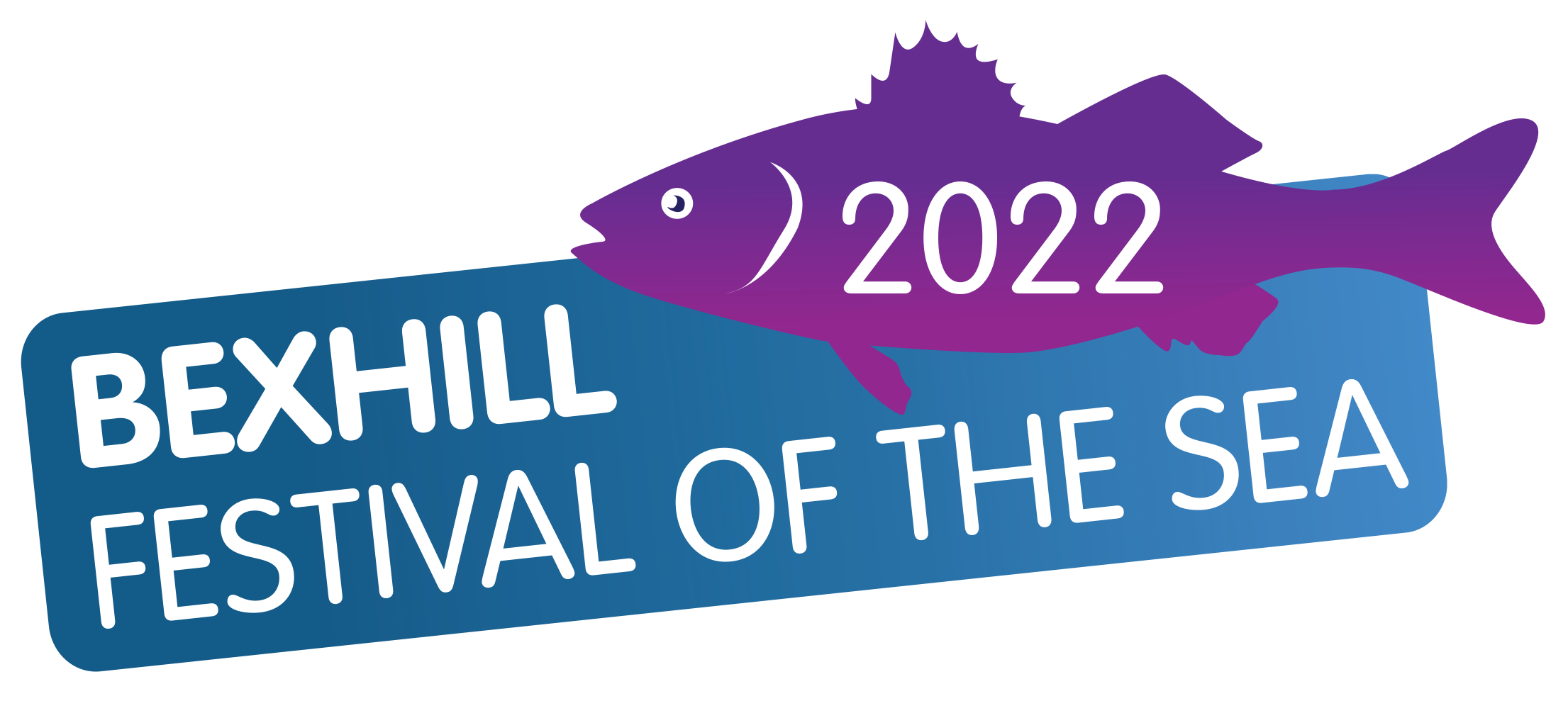  			             Angling Competitions from 5th  to 25th September 	                                                     Angling Competition Entry FormBeach Specimen Hunt				Entry £15	Yes/No			£______     Monday 5h September Start 9am to Friday 9th September 5pm (Photo - Catch & Release)Pegged Open Beach				Entry £20	Yes/No			£______       Sunday 11th September (10am to 3pm) Penn Points MatchBass Specimen Hunt 				Entry £15	Yes/No			£______	(Catch & Release)Sunday 18th September (10 am – 2 pm)Boat Species Hunt – FLATFISH ONLY 		Entry £15	Yes/No			£______ Sunday 25th September (9am to 2pm)								             Total enclosed         £    _____________              Please print clearly in block capitals.  See web site for competition rules.          Junior (Under 18)                      Lady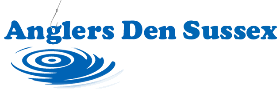 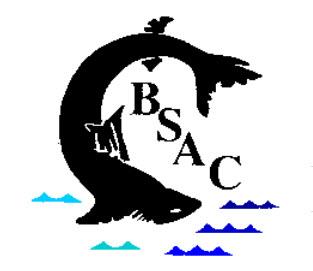 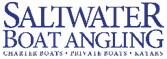 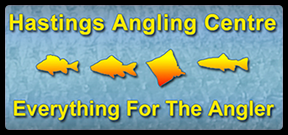 NameAddressTownPost Code Post Code Telephone   Home:                                            Mobile:Club/Association       (if applicable)Email AddressI have read and retained the competition rules and agree to abide by them. I agree that the organisers shall not be held responsible for any loss, accident or damage to any competitor, official or member of the public.Signed:    _____________________________________________Please tick box if you would like us to keep your information for future events. We respect your privacy and will not forward your information to any third party.I have read and retained the competition rules and agree to abide by them. I agree that the organisers shall not be held responsible for any loss, accident or damage to any competitor, official or member of the public.Signed:    _____________________________________________Please tick box if you would like us to keep your information for future events. We respect your privacy and will not forward your information to any third party.I have read and retained the competition rules and agree to abide by them. I agree that the organisers shall not be held responsible for any loss, accident or damage to any competitor, official or member of the public.Signed:    _____________________________________________Please tick box if you would like us to keep your information for future events. We respect your privacy and will not forward your information to any third party.I have read and retained the competition rules and agree to abide by them. I agree that the organisers shall not be held responsible for any loss, accident or damage to any competitor, official or member of the public.Signed:    _____________________________________________Please tick box if you would like us to keep your information for future events. We respect your privacy and will not forward your information to any third party.I have read and retained the competition rules and agree to abide by them. I agree that the organisers shall not be held responsible for any loss, accident or damage to any competitor, official or member of the public.Signed:    _____________________________________________Please tick box if you would like us to keep your information for future events. We respect your privacy and will not forward your information to any third party.I have read and retained the competition rules and agree to abide by them. I agree that the organisers shall not be held responsible for any loss, accident or damage to any competitor, official or member of the public.Signed:    _____________________________________________Please tick box if you would like us to keep your information for future events. We respect your privacy and will not forward your information to any third party.